 Stage 4 Spanish – assessment task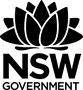 ¡Seamos amigos! – Let’s be friends!OutcomesA student:LSP4-4C applies a range of linguistic structures to compose texts in Spanish, using a range of formats for different audiences LSP4-6U applies features of Spanish grammatical structures and sentence patterns to convey information and ideas LSP4-7U identifies variations in linguistic and structural features of textsAll outcomes referred to in this assessment task come from Spanish K-10 Syllabus © NSW Education Standards Authority (NESA) for and on behalf of the Crown in right of the State of New South Wales, 2018. Assessment of learning taskYou have decided to join a social media website for a Spanish-speaking online community. Create a profile with photo/image in Fakebook, introducing yourself in Spanish including: your nameyour agea detailed description of you – looks and personality 2 likes and a dislike relating to sport or free time with detailed descriptionsat least 3 reasons why people should want to ‘friend’ you.Ensure that you:format your homepage so that your profile is attractive, engaging and informative include adjective agreements, accurate verb conjugations and connectives.Marking guidelines – version AMarking guidelines – version BOutcomesA – extensive B – thorough C – sound D – basic E – elementary LSP4-4CCreates a well-structured and engaging profile that includes all of the following:your nameyour agea detailed description of you – looks and personality 2 likes and a dislike relating to sport or free time with detailed descriptionsat least 3 reasons why people should want to ‘friend’ you.Creates an engaging profile that includes all of the following, with minor errors:your nameyour agea detailed description of you – looks and personality 2 likes and a dislike relating to sport or free time with detailed descriptionsat least 3 reasons why people should want to ‘friend’ you.Creates a profile that includes all of the following, with some errors:your nameyour agea detailed description of you – looks and personality 2 likes and a dislike relating to sport or free time with detailed descriptionsat least 3 reasons why people should want to ‘friend’ you.Creates a profile that includes 4-5 of the following, with frequent errors:your nameyour agea detailed description of you – looks and personality 2 likes and a dislike relating to sport or free time with detailed descriptionsat least 3 reasons why people should want to ‘friend’ you.Attempts to create a profile that includes 2-3 of the following:your nameyour agea detailed description of you – looks and personality 2 likes and a dislike relating to sport or free time with detailed descriptionsat least 3 reasons why people should want to ‘friend’ you.LSP4-6UMakes excellent language choices using an extensive variety of vocabulary and grammatical structures accurately, including all of the following: verb conjugationsuse of me gusta and similar structuresuse of adjectivesuse of ser and estaruse of connectives and qualifiers pero, también, muy, mucho.Makes effective language choices using a thorough variety of vocabulary and grammatical structures with few errors, including most or all of the following:verb conjugationsuse of me gusta and similar structuresuse of adjectives use of ser and estaruse of connectives and qualifiers pero, también, muy, mucho.Makes appropriate language choices using learned structures with some errors, including some of the following:verb conjugationsuse of me gusta and similar structures to express likes and dislikesuse of adjectivesattempts to differentiate between ser and estaruse of connectives and qualifiers pero, también, muy, mucho.Applies learned structures with frequent errors, including some of the following: attempt at verb conjugationuse of me gusta and similar structures to express likes and dislikesuse of adjectives, some errors may be presentattempts to differentiate between ser and estaruse of connectives and qualifiers pero, también, muy, mucho.Attempts to apply learned structures with errors which impact meaning. LSP4-7UEffectively formats a personal profile that fully engages the target audience.Formats a personal profile that engages the target audience.Formats a personal profile with some attempt to engage the target audience.Makes some attempt to format as a personal profile.Makes little to no attempt to format as a personal profile.CriteriaGradeCreates a well-structured and engaging profile that includes all of the following:your nameyour agea detailed description of you – looks and personality 2 likes and a dislike relating to sport or free time with detailed descriptionsat least 3 reasons why people should want to ‘friend’ you.Makes excellent language choices using an extensive variety of vocabulary and grammatical structures accurately, including all of the following: verb conjugationsuse of me gusta and similar structuresuse of adjectivesuse of ser and estaruse of connectives and qualifiers pero, también, muy, mucho.Effectively formats a personal profile that fully engages the target audience.ACreates a suitable profile that includes all of the following, with minor errors:your nameyour agea detailed description of you – looks and personality 2 likes and a dislike relating to sport or free time with detailed descriptionsat least 3 reasons why people should want to ‘friend’ you.Makes effective language choices using a thorough variety of vocabulary and grammatical structures with few errors, including most or all of the following:verb conjugationsuse of me gusta and similar structuresuse of adjectives use of ser and estaruse of connectives and qualifiers pero, también, muy, mucho.Formats a personal profile that engages the target audience.BCreates a profile that includes most of the following, with some errors:your nameyour agea detailed description of you – looks and personality 2 likes and a dislike relating to sport or free time with detailed descriptionsat least 3 reasons why people should want to ‘friend’ you.Makes appropriate language choices using learned structures with some errors, including some of the following:verb conjugationsuse of me gusta and similar structures to express likes and dislikesuse of adjectivesattempts to differentiate between ser and estaruse of connectives and qualifiers pero, también, muy, mucho.Formats a personal profile with some attempt to engage the target audience.CCreates a profile that includes 3-4 of the following, with frequent errors:your nameyour agea detailed description of you – looks and personality 2 likes and a dislike relating to sport or free time with detailed descriptionsat least 3 reasons why people should want to ‘friend’ you.Applies learned structures with frequent errors, including some of the following: attempt at verb conjugationuse of me gusta and similar structures to express likes and dislikesuse of adjectives, some errors may be presentattempts to differentiate between ser and estaruse of connectives and qualifiers pero, también, muy, mucho.Makes some attempt to format as a personal profile.DAttempts to create a profile that includes 1-2 of the following:your nameyour agea detailed description of you – looks and personality 2 likes and a dislike relating to sport or free time with detailed descriptionsat least 3 reasons why people should want to ‘friend’ you.Attempts to apply learned structures with errors which impact meaning. Makes little to no attempt to format as a personal profile.E